N°2014______________/MESS/SG/OCECOSLE MINISTRE DES ENSEIGNEMENTS SECONDAIRE ET SUPERIEURCOMMUNIQUE	Les lauréats du Brevet d’études du premier cycle (BEPC) de la session de 2014 remplissant les conditions exigées (être âgé de 15 ans au plus et avoir au moins 16/20 de moyenne) dont les noms suivent sont retenus pour prendre part au test de sélection des deux (2) boursiers de l’année scolaire 2014-2015 de International School of Ouagadougou (ISO).Ce sont par ordre de mérite :Arrêté la présente liste à dix (10) noms.Les éventuelles réclamations seront reçues dans les directions régionales du ministère des Enseignements secondaire et supérieur et à l’Office central des examens et concours du secondaire (OCECOS) jusqu’au vendredi 1er  août 2014 à 17 heures 30 minutes. Passé cette date, la liste sera transmise à l’ISO.Ampliation :Diffusion généralePour le Ministre et par délégation,								le Secrétaire général									Bila DIPAMA									Officier de l’Ordre nationalMINISTERE DES ENSEIGNEMENTS SECONDAIRE ET SUPERIEUR		-----------------SECRETARIAT GENERAL	---------------OFFICE CENTRAL DES EXAMENS ET CONCOURS DU SECONDAIRE	-----------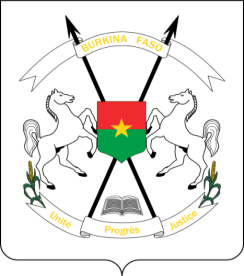 BURKINA FASO-------------Unité-Progrès-Justice Ouagadougou, le 25 juillet 2014Rang N°PVNom  et  Prénom(s)Date de naissanceSexeEtablissement d’origineMoyenne/201ère65681KONDITAMDE R. Irène Djamila Carole9 février 1999FLycée Municipal de Manga18,152e 141524ZONGO Cédric Harold Wend - Toin25 novembre 1999MCollège Saint Jean-Baptiste de la Salle de Ouagadougou18,073e 158849SERE Modou Mountacer Nacer11 octobre 1999MComplexe Scolaire Sainte Famille de Ouagadougou17,814e 122876BILGO Soukaïna14 septembre 1999FCollège de Jeunes Filles de Loumbila17,735e 161841BAGAGNAN Roch Stéphane28 avril 1999MCollège Notre Dame de l’Espérance de Ouagadougou17,656e 163268KABORE Karel Gloria Sidnomwendé6 octobre 1999FCollège Notre Dame de l’Espérance de Ouagadougou17,547e 122974KABORE  Christiane Isabelle Wendyam5 décembre 1999FCollège de Jeunes Filles de Loumbila17,518e 123059OUATTARA Noura Khadidjatou Meryl11 novembre 1999FCollège de Jeunes Filles de Loumbila17,448e ex84348OUEDRAOGO Ouleymatou Rakieta Melaine Elsa12 mai 2000FComplexe Scolaire Gabriel Cholet 1 de Bobo-Dioulasso17,4410e 142721COMPAORE Wendtoe Hulda Sara6 avril 2000FGroupe Scolaire Saint Viateur de Ouagadougou17,40